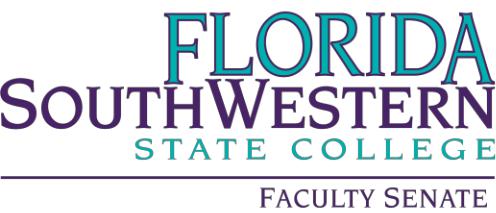 Learning Assessment Committee Meeting Minutes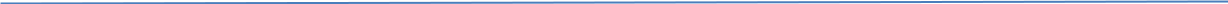 Friday 02/02/20242:00 – 3:30 PMOnline via ZoomZoom - https://fsw.zoom.us/j/89390117484 Attendees: Jennifer Patterson, Joseph van Gaalen, Jane Charles, Amy Trogan, Meghan Carlson, Jennifer Summary, Caroline Seefchak, Richard Worch, Krissy Cabral, Veronica Ruiz, Jessica Godwin, Eric Seelau, Tami Such, Renee Hester, Mary Conwell, Terry Zamor, Dolores Batiato, Rebecca Harris, Whitney Walker, Bill Kelvin, Marius ComanAgenda:Introductions/OpeningMeeting began at 2pm Minutes approved by committee Effectiveness Coordinators (ECs)Dr. Bill Kelvin provided an update on his role as an EC:Create a dialogue with the leads based on assessment reportsDr. Whitney Walker provided an update on assessment in her area as an EC (Business):Engage with course leads and faculty to identify assessment tool, benchmarks, and outcomes Currently working on GenEd assessment DataVersed Updates February article almost ready to goAnother is in the works for March/April Call for articles for DataVersedAssessment 101Weekly announcements/reminders are sent to those enrolled in the course Call to remind other faculty at department meetings to take the course Call for suggestions on how to increase enrollment and encourage course completion Discuss GenEd review of assignmentsGenEd feedback booklet is designed to help the LAC develop generalized feedback and exemplars for faculty Professional Development: What do we want to work with the TLC on with regards to:Writing effective learning outcomesSuggestion to create a panel of standout faculty who are experts at writing learning outcomes Alignment of assessments with outcomesA series of workshops that provide faculty with specific examples of assessments that align with outcomes in different areas and under different competency Connecting coordinator feedback with workshopsHaving ECs attend meetings and share feedback and updates New BusinessNo new business Adjournment Meeting ended at 2:42 